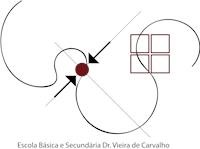 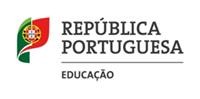 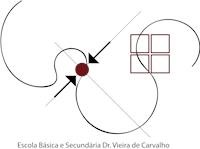 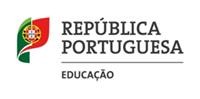    Morada: Avª Prof. Dr. Marcelo Caetano                        Email: secretaria@agevcarvalho.pt                                                                                        Telf.: 229429181                                    	AÇÃO SOCIAL ESCOLAR - AUXÍLIOS ECONÓMICOS CANDIDATURA : Ação Social Escolar 